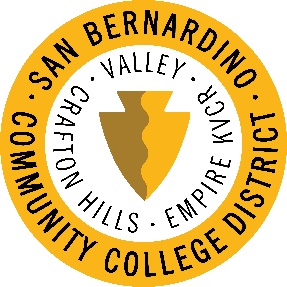 Guests:
Michael Nguyen	I.	Welcome & IntroductionsChristopher Crew called the meeting to order at 10:31 a.m.	II.	Welcome from Chancellor Rodriguez 	III.	Approval of Minutes of May 11, 2021Deanna Krehbiel moved to approve the 2021-05-11 DSPPRC minutes. Artour Aslanian seconded the motion. AYES: UnanimousNOES: NoneABSENT: NoneABSTENTIONS: None	IV.	Recap of 2020-2021 DSPPRCM. Nguyen updated the committee with AppArmor progession. The app will consists of anything plans we want permanently in the app.  They anticipate AppArmor having a three week timeframe once AppArmor has all SBCCD information relative to the app. 	V.	Resource Request New Rubric - C. Crew reviewed the work completed over the summer by J. Fiest, J. Brady, F. Farzaneh, H. Ford, E. Menege, and C. Crew regarding the resource request documents and process.  The committee reviewed, commented, and revised the new rubric for prioritizing program review source request. Category 2: Outcomes Assessment -  opportunity to identify missing outcomes. Explanation of Mandate table – add -  Is current funding designated for the mandate? Why are additional funding needed?  The committee agreed if the resource request is weak or no response, the committee will return it back to the department for revisions (information/justification). Rubric – change Effective Infrastructure to Effectivenss Infrastructure/Processes (organizational infrastructure). The committee agreed C. Crew, J. Brady, H. Ford, J. Fiest,  F. Farzaneh (E. Menge) will meet separately to reexamine the resource request rubric. Thursday, Septemer 2nd at 11:00 a.m. Timeline – C. Crew revied the campus and DSO resource request timeline. VI.	 Review Planning Documents 2-year Review (TESS) 4-year Review (HR and Police Services)VII. Next Meeting Committee Organizational Meeting Committee Organization – Non-Brown Act Review Membership and Voting SeatsQuorum Requirements Set Agenda for the Year Review ChargeDiscuss Need for a Purpose Statement Review Resource Request Application ProcessReview Resourcee Request RubricVIII. Other ItemsIX. Next Meeting 	Thursday, September 14, 2021 at 10:30 a.m. 	Via Zoom: https://cccconfer.zoom.us/j/96157400569X. Adjournment The meeting adjourned at 12:17 p.m. PresentAbsentPresentAbsentChristopher Crew  (DSO)XMichele Jeannotte (Police)XHeather Ford (DSO)XCorina Baber (DSO)XJoe Opris (DSO)XMarcela Navarro (DSO)XJeremy Sims (DSO)XFarrah Farzaneh (DSO) – Erika MengeXJason Brady (TESS)XLarry Strong (DSO)XAnthony Papa (KVCR)XVirginia Diggle (DSO)XDeanna Krehbiel (EDCT)XNoemi Elozalde (DSO)XKathy Fonseca (EDCT)XCelia Huston SBVC)XAl Jackson (Police)XArtour Aslanian (CHC)XJohn Fiest (SBVC)X